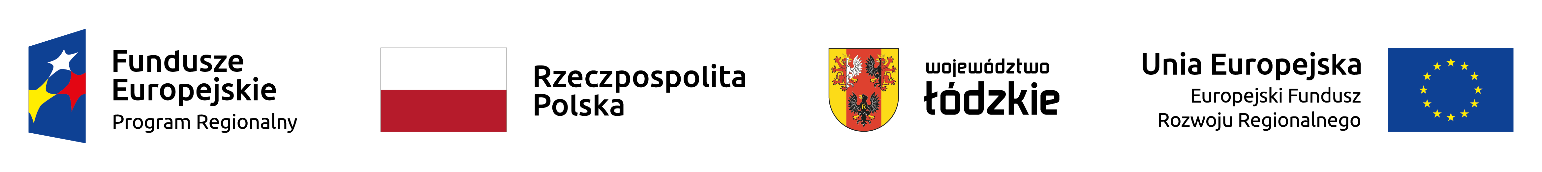 														Załącznik do uchwały nr 958/23														Zarządu Województwa Łódzkiego 														z dnia 26 października 2023 r.Informacja o projekcie wybranym do dofinansowania ze środków Europejskiego Funduszu Rozwoju Regionalnego, znajdującym się w wykazie projektów zidentyfikowanych w ramach trybu pozakonkursowego, stanowiącym załącznik nr 4 do Szczegółowego opisu osi priorytetowych Regionalnego Programu Operacyjnego Województwa Łódzkiego na lata 2014-2020Informacja o projekcie wybranym do dofinansowania ze środków Europejskiego Funduszu Rozwoju Regionalnego, znajdującym się w wykazie projektów zidentyfikowanych w ramach trybu pozakonkursowego, stanowiącym załącznik nr 4 do Szczegółowego opisu osi priorytetowych Regionalnego Programu Operacyjnego Województwa Łódzkiego na lata 2014-2020Informacja o projekcie wybranym do dofinansowania ze środków Europejskiego Funduszu Rozwoju Regionalnego, znajdującym się w wykazie projektów zidentyfikowanych w ramach trybu pozakonkursowego, stanowiącym załącznik nr 4 do Szczegółowego opisu osi priorytetowych Regionalnego Programu Operacyjnego Województwa Łódzkiego na lata 2014-2020Informacja o projekcie wybranym do dofinansowania ze środków Europejskiego Funduszu Rozwoju Regionalnego, znajdującym się w wykazie projektów zidentyfikowanych w ramach trybu pozakonkursowego, stanowiącym załącznik nr 4 do Szczegółowego opisu osi priorytetowych Regionalnego Programu Operacyjnego Województwa Łódzkiego na lata 2014-2020Informacja o projekcie wybranym do dofinansowania ze środków Europejskiego Funduszu Rozwoju Regionalnego, znajdującym się w wykazie projektów zidentyfikowanych w ramach trybu pozakonkursowego, stanowiącym załącznik nr 4 do Szczegółowego opisu osi priorytetowych Regionalnego Programu Operacyjnego Województwa Łódzkiego na lata 2014-2020Informacja o projekcie wybranym do dofinansowania ze środków Europejskiego Funduszu Rozwoju Regionalnego, znajdującym się w wykazie projektów zidentyfikowanych w ramach trybu pozakonkursowego, stanowiącym załącznik nr 4 do Szczegółowego opisu osi priorytetowych Regionalnego Programu Operacyjnego Województwa Łódzkiego na lata 2014-2020Informacja o projekcie wybranym do dofinansowania ze środków Europejskiego Funduszu Rozwoju Regionalnego, znajdującym się w wykazie projektów zidentyfikowanych w ramach trybu pozakonkursowego, stanowiącym załącznik nr 4 do Szczegółowego opisu osi priorytetowych Regionalnego Programu Operacyjnego Województwa Łódzkiego na lata 2014-2020Lp. Numer WnioskuNazwaWnioskodawcy Tytuł projektuCałkowitawartość projektu (PLN)  Dofinansowanie (PLN)Wnioskowane dofinansowanie z EFRR (PLN)1WND-RPLD.13.03.00-10-0003/22Wojewódzkie Wielospecjalistyczne Centrum Onkologii i Traumatologii im. M. Kopernika w ŁodziRozbudowa Wojewódzkiej Poradni Hematologicznej oraz utworzenie Oddziału Intensywnej Opieki Hematologicznej w celu poprawy dostępności i jakości świadczonych usług medycznych oraz bezpieczeństwa Pacjentów21 294 898,24  21 019 430,0621 019 430,06